山东管理学院通识教育选修课选课流程一、登陆方式登陆学校主页http://www.sdmu.edu.cn/，点击网页下方“教务管理”，选择教务系统入口1-3均可登陆。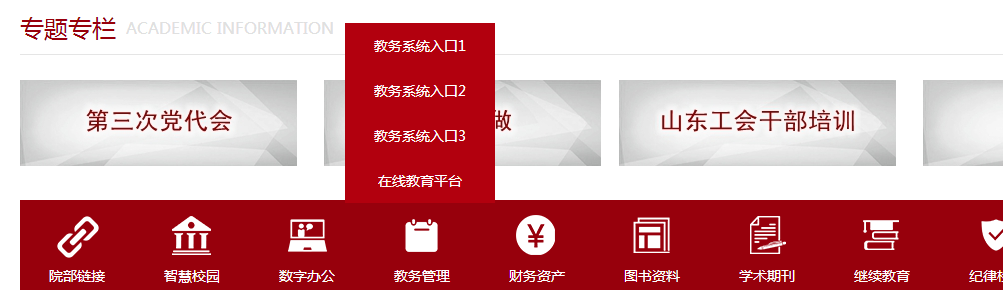 二、用学生学号和密码登陆正方教务管理系统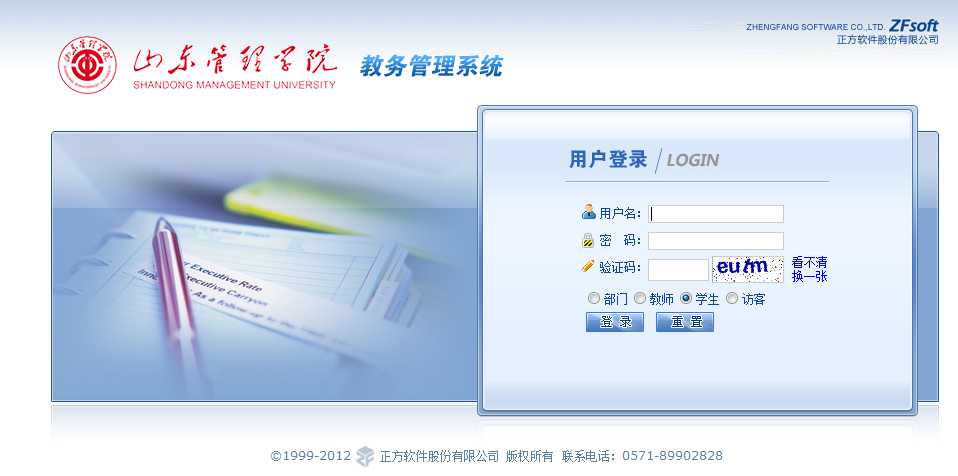 三、选课流程（一）通识核心课、通识选修课1.点击“网上选课”栏目中“全校性公选课”。如下图所示。2.点击课程性质，学生出现“本科通识核心课”、“通识选修课”，如下图所示。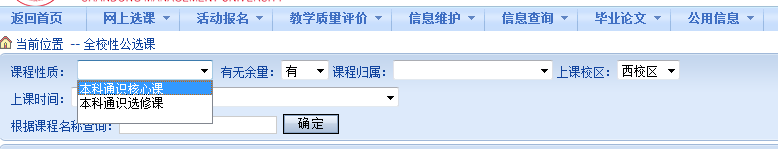 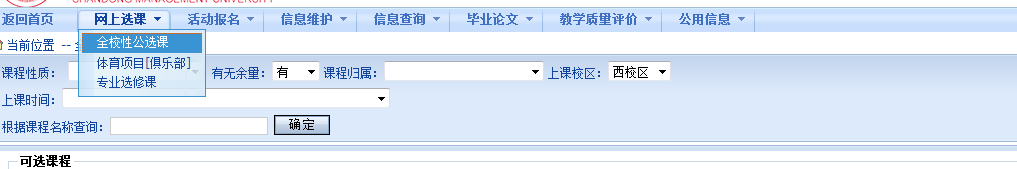 3.学生选中“通识选修课”、“本科通识核心课”，页面显示学生本学期可选课程，如下图所示。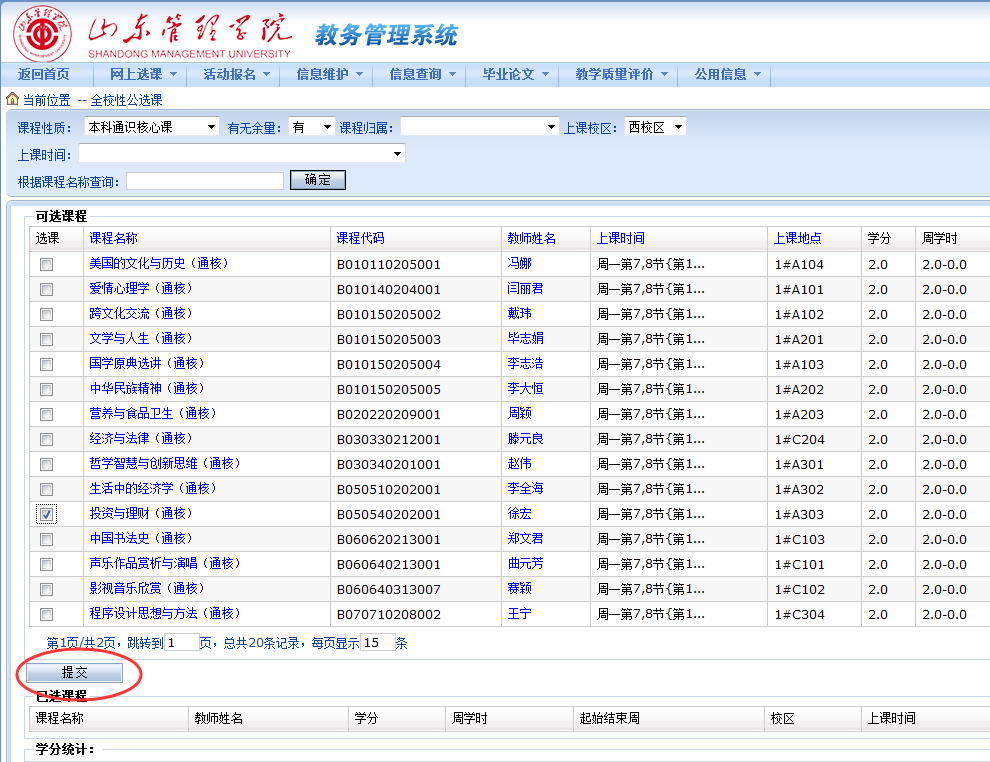 按照选课要求，勾选所选课程前面的方框，点击左下方提交按钮，在页面最下方“已选课程”显示所选课程。四、核对所选课程提交成功后，在页面下方显示学生已选的课程。在选课规定时间内，学生可以点击课程信息最后的“退选”，重新选课，选课时间结束后将不能再退选。正选期间，如选课任务小于等于20人，无法退选。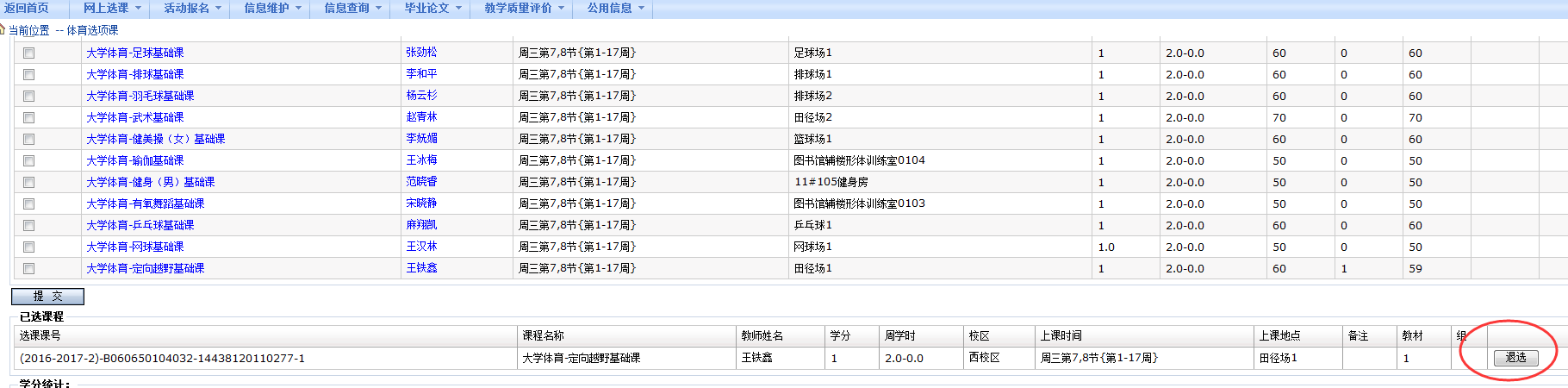 